КОМУНІКАЦІЯ З ВИКЛАДАЧЕМПоза заняттями офіційним каналом комунікації з викладачем є електронні листи і тільки у робочі дні. Умови листування: 1) в темі листа обов’язково має бути зазначена назва дисципліни (скорочено — Іконограф.); 2) в полі тексту листа позначити, хто звертається — анонімні листи розглядатися не будуть; 3) файли підписувати таким чином: прізвище_ завдання. Розширення: текст — doc, docx, ілюстрації — jpeg, pdf. Окрім роздруківок для аудиторних занять, роботи для рубіжного контролю мають бути надіслані на пошту викладача. Обговорення проблем, пов’язаних із дисципліною, у коридорах академії не припустимі. Консультування з викладачем в стінах академії відбуваються у визначені дні та години. ПЕРЕДУМОВИ ВИВЧЕННЯ ДИСЦИПЛІНИ Дисципліна не має обов’язкових передумов для вивчення. НАВЧАЛЬНІ МАТЕРІАЛИМетодичні рекомендаціїБобров. Ю.Г. Основы  иконографии  древнерусской  живописи. – СПб.: Аксиома, Мифрил,  1995. – С 53-121. – (Малая история культуры).Креховецький, Я. Богослов’я та духовність ікони / Я. Креховецький. – Л.: Свічадо, 2005. – 196 с.Овсійчук В. Крвавич Д. Оповідь про ікону. – Л.: інститут народознавства НАН України, 2000. – 396 с.Шуліка В.В. Методичні рекомендації з теми: «Іконографія Ісуса Христа (Прямі зображення)» для студентів спеціалізації реставрація творів мистецтва при вивченні дисципліни «Іконографія». – Харків: ХДАДМ, 2010. – 36 сШуліка В.В. Методичні рекомендації з теми: «Іконографія Ісуса Христа (Символічні зображення)» для студентів спеціалізації реставрація творів мистецтва при вивченні дисципліни «Іконографія». – Харків: ХДАДМ, 2010. – 21 с.НЕОБХІДНЕ ОБЛАДНАННЯБлокнот для конспекту, ручка. Комп’ютерна техніка (ноутбук, планшет тощо) з можливістю виходу до мережі Інтернет. Проектор. Програми, необхідні для виконання завдань: Microsoft Word. МЕТА Й ЗАВДАННЯ КУРСУМета даної дисципліни полягає у наданні студентам базових знань щодо іконографії християнського мистецтва. Оволодіння знаннями з дисципліни «Іконографія» здійснюється з урахуванням початкового рівня знань студентів і спрямовано на продуктивне засвоєння принципів роботи з дослідження творів сакрального мистецтва. Завдання курсу є навчання студентів теоретичним і практичним навичкам, які необхідні при роботі з пам’ятками християнського мистецтва.На лекційних заняттях студенти набувають здатність володіти знаннями з історії християнського мистецтва, відрізняти іконографічні типи зображень, знати термінологію іконопису, семантику християнського мистецтва, вміти застосовувати набуті знання під час наукової та практичної роботи (реставрація, іконопис то що).Дисципліна забезпечує спеціалізовані (фахові) компетентності: здатність розуміти базові теоретичні та практичні закономірності створення цілісного продукту предметно-просторового та візуального середовища;здатність володіти основними класичними і сучасними категоріями та концепціями мистецтвознавчої науки; здатність інтерпретувати смисли та засоби їх втілення у мистецькому творі;здатність  використовувати  професійні  знання  у практичній та мистецтвознавчій діяльності;здатність  проводити  сучасне  мистецтвознавче дослідження  з  використанням  інформаційно-комунікаційних технологій.ОПИС ДИСЦИПЛІНИОсновна спрямованість дисципліни визначається професійним сприйняттям особливостей реставраційної та експертної практики.Дисципліна вивчається протягом одного семестру 3-го курсу (3 кредитів ECTS, 90 навчальних години, в тому числі 30 годин — аудиторні лекційні заняття та 60 години — самостійні). Всього курс має 2 модулі та 8 тем.1 МОДУЛЬ містить 5 тем: 1.Церковне та світське мистецтво. 2. Образ у християнському мистецтві, принципи іконного зображення. 3. Мистецтво перших християн. Ставрографія. 4. Іконографія Пресвятої Трійці. 5. Іконографія Ісуса Христа.2 МОДУЛЬ містить 3 теми:.1. Іконографія Ісуса Христа.2. Іконографія Богоматері. 3. Іконостас.ФОРМАТ ДИСЦИПЛІНИТеми розкриваються шляхом лекційних та практичних занять. Самостійна робота спрямована на закріплення лекційних тем. Зміст самостійної роботи складає пошук додаткової інформації та її аналіз, підготовка усних доповідей за лекційними темами дисципліни в контексті власного наукового дослідження. Додаткових завдань для самостійної роботи не передбачено.ФОРМАТ СЕМЕСТРОВОГО КОНТРОЛЮФормою контролю є заліки. Для отримання заліку достатньо пройти рубіжні етапи контролю у формі поточних перевірок процесу самостійної роботи. Для тих студентів, які бажають покращити результат, передбачені письмові контрольні питання за темами дисципліни (10 балів).ШКАЛА ОЦІНЮВАННЯПРАВИЛА ВИКЛАДАЧАПід час занять необхідно вимкнути звук мобільних телефонів як студентам, так і викладачу. За необхідності аспірант має спитати дозволу вийти з аудиторії (окрім заліку). Вітається власна думка з теми заняття, аргументоване відстоювання позиції.У разі відрядження, хвороби тощо викладач має перенести заняття на вільний день за попередньою узгодженістю із студентами.ПОЛІТИКА ВІДВІДУВАНОСТІПропускати заняття без поважних причин недопустимо (причини пропуску мають бути підтверджені). Запізнення на заняття не вітаються. Якщо студент пропустив певну тему, він повинен самостійно відпрацювати її та на наступному занятті відповісти на ключові питання. АКАДЕМІЧНА ДОБРОЧЕСНІСТЬСтуденти зобов’язані дотримуватися правил академічної доброчесності (у своїх доповідях, статтях, при складанні заліку тощо). Жодні форми порушення академічної доброчесності не толеруються. Якщо під час рубіжного контролю помічено списування, студент втрачає право отримати бали за тему, або надається інший перелік додаткових питань. Якщо це відбулось в процесі заліку — студент отримує тільки ті бали, що були зараховані за попередні етапи контролю. Корисні посилання: https://законодавство.com/zakon-ukrajiny/stattya-akademichna-dobrochesnist-325783.html https://saiup.org.ua/novyny/akademichna-dobrochesnist-shho-v-uchniv-ta-studentiv-na-dumtsi/ РОЗКЛАД КУРСУРОЗПОДІЛ БАЛІВКРИТЕРІЇ ОЦІНЮВАННЯСИСТЕМА БОНУСІВ Передбачено додаткові бали за виступ на конференції або публікацію статті за темою дослідження, виконані в межах дисципліни (5–8), а також участь у житті групи (1–3). Максимальна кількість балів: 10.РЕКОМЕНДОВАНА ЛІТЕРАТУРАРозширений список літератури наведено у методичних матеріалах. Також на заняттях викладач може порекомендувати додаткові джерела інформації.Аверинцев С. София-Логос. Словарь. – К.: Дух і літера, 2006. – 912 с.Бельтинг Х. Образ и культ: История образа до эпохи искусства. – М.: Прогресс-Традиция, 2002. – 752 с.Бобров. Ю.Г. Основы  иконографии  древнерусской  живописи. – СПб.: Аксиома, Мифрил,  1995. – С 53-121. – (Малая история культуры).Бычков В. В. Малая история византийской эстетики. – К.: Путь к истине, 1991. – 407 с.Евсеева Л., Комашко Н., Красилин М. и др. История иконописи VI-XX века: истоки, традиции, современность. – М.: АРТ-БМБ, 2002. – 287 с. – ил.Иконостас/ Сост. А. Лидов. – М.:  Прогресс – Традиция,  2000.Иоанн Дамаскин. Три слова в защиту иконопочитания / Пер с греч. А. Бронзова; Ред. В. А. Крохи. – СПб.: Азбука-классика, 2001. – 192 с.Кондаков Н. П. Памятники христианского искусства на Афоне. – М.: Индрик, 2004. –  312 с. – Кондаков Н.П.  Иконография  Богоматери. Связи  греческой  и  русской  иконописи  с  итальянской  живописью  раннего  возрождения. – М.:  Паломник, 1999. – 224с.: илл. – Репринт. – Спб.: Тов Р. Голике и А. Вильборг, 1910.Креховецький, Я. Богослов’я та духовність ікони / Я. Креховецький. – Л.: Свічадо, 2005. – 196 с.Лепахин. В. Икона и иконичность. – СПб.: Успенское подворье Оптиной пустыни, 2002. – 399 с.Овсійчук В. Крвавич Д. Оповідь про ікону. – Л.: інститут народознавства НАН України, 2000. – 396 с.Онеш К. Шнипер А. Иконы: чудо духовного преображения. – М.: Интербук, 2001. – 301 с.Покровский Н. В. Евангелие в памятниках иконографии преимущественно византийских и русских. – М.: Прогресс-Традиция, 2001. – 564 с.Покровский Н. В. Очерки памятников христианского искусства. – СПб.: Лига Плюс, 1999. – 412 с.Припачкин И.А. Иконография  Господа  Иисуса  Христа. – М.: Паломникъ,  2001. – 223 с. Раушенбах Б. В. Геометрия картины и зрительное восприятие. – Спб.: Азбука-классика, 2001. – 320 с.Салтыков А. А. Пространственные отношения в византийской и древнерусской живописи / Древнерусское искусство: зарубежные связи. – М.: Наука, 1975. – С. 398 – 414.Степовик Д. Історія української ікони Х-ХХ ст. – К.: Либідь, 1996. – 438 с. – іл.Уваров А. С. Христианская символика. – М.: Университет истории культур,. – СПб.: Алетейя, 2001. – 255 с.Успенский Л. Богословие  иконы  православной  церкви. М.:  Паломникъ,  2001. – 474с. Филатов В. В. Камчатнова Ю. Б. Наименования и надписи на иконных изображениях: Справочник для иконописцев. – М.: Православная педагогика, 2004. – 352 с.   Филатов В. В. Краткий иконописный иллюстрированный словарь. – М.: Просвещение, 1996. – 224с.Этингоф О. Е. Образ Богоматери: Очерки византийской иконографии XI-XIII веков. – М.: Прогресс-Традиция, 2000. – 312 с.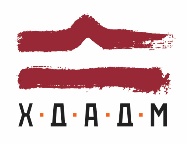 ХАРКІВСЬКА ДЕРЖАВНА АКАДЕМІЯ ДИЗАЙНУ І МИСТЕЦТВХАРКІВСЬКА ДЕРЖАВНА АКАДЕМІЯ ДИЗАЙНУ І МИСТЕЦТВХАРКІВСЬКА ДЕРЖАВНА АКАДЕМІЯ ДИЗАЙНУ І МИСТЕЦТВХАРКІВСЬКА ДЕРЖАВНА АКАДЕМІЯ ДИЗАЙНУ І МИСТЕЦТВФакультетОбразотворче мистецтвоРівень вищої освітиперший (бакалавр)КафедраРеставрації та експертизи творів мистецтваРік навчання3Галузь знань02 Культура і мистецтвоВид дисципліниВибірковаСпеціальність023 Образотворче мистецтво, декоративне мистецтво, реставраціяСеместр5ІКОНОГРАФІЯСеместр 5 (осінь 2020)1 вересня — 15 грудняІКОНОГРАФІЯСеместр 5 (осінь 2020)1 вересня — 15 грудняІКОНОГРАФІЯСеместр 5 (осінь 2020)1 вересня — 15 грудняІКОНОГРАФІЯСеместр 5 (осінь 2020)1 вересня — 15 грудняВикладачШуліка Вячеслав Вікторович, доцент, PhD (канд. мист-ва)Шуліка Вячеслав Вікторович, доцент, PhD (канд. мист-ва)Шуліка Вячеслав Вікторович, доцент, PhD (канд. мист-ва)E-mailshulikavv@ukr.netshulikavv@ukr.netshulikavv@ukr.netЗаняття Середа 13.00–14.30, ауд. 404 (3 корпус) Середа 13.00–14.30, ауд. 404 (3 корпус) Середа 13.00–14.30, ауд. 404 (3 корпус)Консультації Середа 14.45–15.45  Середа 14.45–15.45  Середа 14.45–15.45 Адресак. 404, поверх 4, корпус 3, вул. Мистецтв 11к. 404, поверх 4, корпус 3, вул. Мистецтв 11к. 404, поверх 4, корпус 3, вул. Мистецтв 11Телефон057 706-03-50 (кафедра)	057 706-03-50 (кафедра)	057 706-03-50 (кафедра)	НаціональнаБалиECTSДиференціація А (внутрішня)Диференціація А (внутрішня)НаціональнаБалиECTSвідмінноАА+98–100задовільно64–74Dвідмінно90–100АА95–97задовільно60–63ЕвідмінноАА-90–94незадовільно35–59FXдобре82–89Внезадовільно(повторне проходження)0–34Fдобре75–81Снезадовільно(повторне проходження)0–34FДатаТемаВид заняттяЗмістГодинРубіжний контрольДеталі2.091лекціяЦерковне та світське мистецтво29.092лекціяОбраз у православному мистецтві, принципи іконного зображення216.093лекціяМистецтво перших християн. Ставрографія223.094лекціяІконографія Пресвятої Трійці.230.095лекціяІконографія Ісуса Христа.27.105лекціяОглавні та оплічні зображення Христа214.105лекціяПоясні зображення Христа221.106лекціяЗображення Христа на повний зріст, тронні зображення228.106лекціяСимволічні зображення Христа2Тести, або усне опитування4.117лекціяІконографія Богоматері.211.117лекціяІконографічний тип Одігітрія, Одігітрія-Перівлепта, Дексіакратусса 218.117лекціяІконографічний тип Єлеуса, Галактотрафусса, Взиграння225.117лекціяІконографічний тип Параклесіс, Оранта, Панахранта2Письмове контрольне завдання – аналіз іконографії твору іконопису, над яким працює студент на заняттях з реставрації творів мистецтва2.128лекціяІконостас29.128лекціяІконографічні програми іконостасів2ТемаФорма звітностіБали1Поточний контроль0–102Поточний контроль0–103Поточний контроль0–104Поточний контроль0–105Поточний контроль0–106Поточний контроль0–207Поточний контроль0–208Поточний контроль0–10Всього балів100БалиБалиБалиКритерії оцінювання0–200–40Критерії оцінюванняА+20 40 Студент в повному обсязі опанував матеріал теми, надав додаткові матеріали та приклади за темою. Відповів на додаткові питання. Розширив роботу до рівня тез до конференції. Подача акуратна, без помилокА17–19 37–39Студентв повному обсязі опанував матеріал теми, надав додаткові матеріали за темою. Подача акуратна, без помилокА-16 36 Студент в повному обсязі опанував матеріал теми, подача акуратна, без помилок В12–15 32–35 Студент в повному обсязі опанував матеріал теми, але зробив декілька незначних помилокС8–11 22–31 Студент в повному обсязі опанував матеріал теми, але  зробив значні помилки, є невеликі проблеми з форматуваннямD4–7 10–21 Студент не в повному обсязі опанував матеріал теми, робота виконана на недостатньому рівні із значними недоліками (недостатньо розкрита тема, малий обсяг, відсутність творчого підходу тощо), наявні проблеми з форматуваннямЕ1–3 1–9 Студент в недостатньому  обсязі опанував матеріал теми, виконана робота має багато значних недоліків (недостатньо розкрита тема, малий обсяг, невідповідність завданню, невчасна подача виконаної роботи, неохайність подання тощо).0 0 Пропуск рубіжного контролю